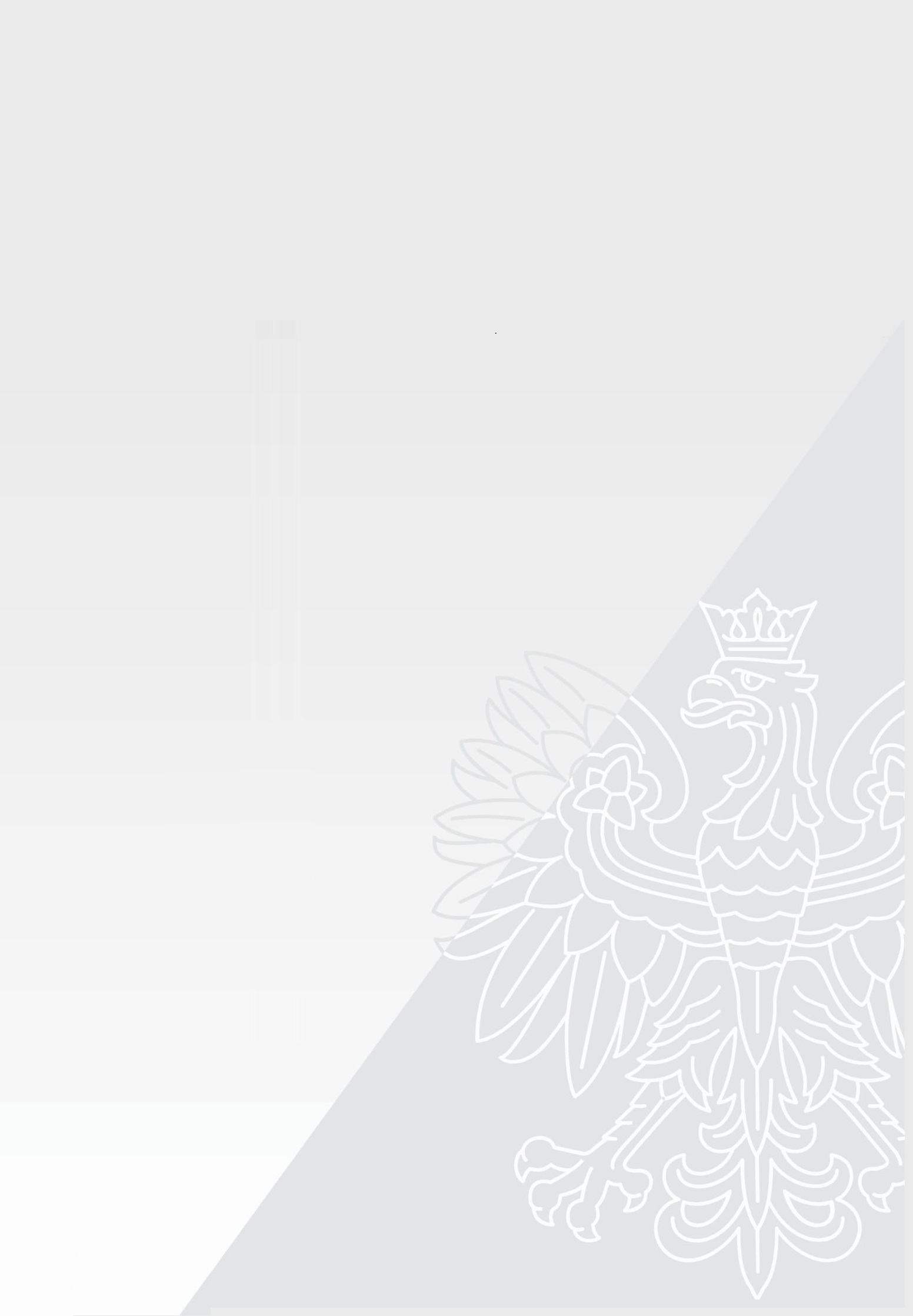 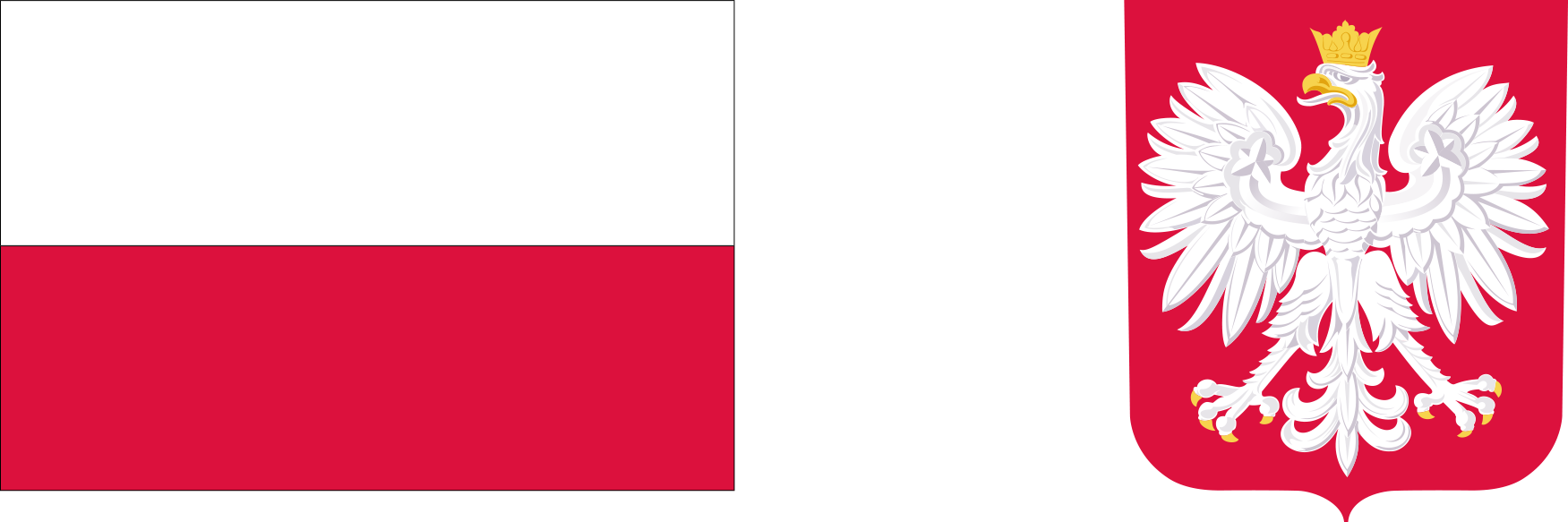 DOFINANSOWANOZE ŚRODKÓWPAŃSTWOWEGOFUNDUSZU CELOWEGONAZWA PROGRAMUDofinansowanie pracodawcom kosztów kształcenia młodocianych pracowników w roku 2021 
ze środków Funduszu PracyDOFINANSOWANIE58. 211 zł